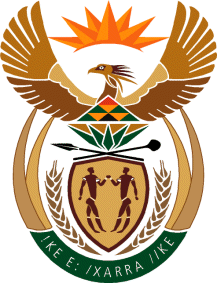 MINISTRY: PUBLIC SERVICE AND ADMINISTRATIONREPUBLIC OF SOUTH AFRICANATIONAL ASSEMBLYQUESTION FOR WRITTEN REPLY QUESTION NO.: 2501.					Mr M L D Ntombela (ANC) to ask the Minister of Public Service and Administration:What progress has been recorded to date in the development of a framework that will inform the management of lifestyle audits in the Public Service?			         NW2766E REPLYThe Development of a framework on lifestyle audits on public service employees is at a consultative stage with sector departments and constitutional institutions such as the Public Service Commission. The consultations will also be extended to relevant stakeholders including labour. These consultations will assist us to produce a sustainable framework on the lifestyle audits, which is consistent with the Bill of Rights enshrined in the Constitution of the Republic of South Africa.The lifestyle audits will further strengthen existing measures, which include declarations by the public service employees, the financial intelligence centres act, amongst others, the aim is to protect public service against any ills.